П О С Т А Н О В Л Е Н И Е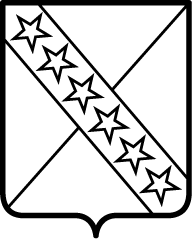 АДМИНИСТРАЦИИ ПРИАЗОВСКОГО СЕЛЬСКОГО ПОСЕЛЕНИЯ      ПРИМОРСКО-АХТАРСКОГО РАЙОНАот 04.06.2020г.	      							                   	№ 80ст. ПриазовскаяО внесении изменений в постановление администрации Приазовского сельского поселения Приморско-Ахтарского района от 28.03.2019 года№ 40 «О Порядке работы с обращениями граждан в администрации Приазовского сельского поселения Приморско-Ахтарского района»В соответствии с  Федеральным законом от 2 мая 2006 года № 59-ФЗ «О порядке рассмотрения обращений граждан Российской Федерации», Законом Краснодарского края от 28 июня 2007 года № 1270-КЗ «О дополнительных гарантиях реализации права граждан на обращение в Краснодарском крае», а также руководствуясь требованием протеста Прокуратуры Приморско-Ахтарского района от 27.05.2020 № 7-02-2020/3834, администрация Приазовского сельского поселения Приморско-Ахтарского районап о с т а н о в л я е т:1. Внести в постановление администрации Приазовского сельского поселения Приморско-Ахтарского района от 28.03.2019г. № 40 «О Порядке работы с обращениями граждан в администрации Приазовского сельского поселения Приморско-Ахтарского района», следующие изменения:1) пункт 2.3.2 изложить в новой редакции:«2.3.2. Письменное обращение, содержащее информацию о фактах возможных нарушений законодательства Российской Федерации в сфере миграции, направляется в течение пяти дней со дня регистрации в территориальный орган федерального органа исполнительной власти в сфере внутренних дел и высшему должностному лицу субъекта Российской Федерации (руководителю высшего исполнительного органа государственной власти субъекта Российской Федерации) с уведомлением гражданина, направившего обращение, о переадресации его обращения, за исключением случая, указанного в части 4 статьи 11 настоящего Федерального закона»;2) пункт 2.5.4. изложить в новой редакции:«2.5.4. Письменное обращение, содержащее вопросы, решение которых не входит в компетенцию данных государственного органа, органа местного самоуправления или должностного лица, направляется в течение семи дней со дня регистрации в соответствующий орган или соответствующему должностному лицу, в компетенцию которых входит решение поставленных в обращении вопросов, с уведомлением гражданина, направившего обращение, о переадресации обращения, за исключением случая, указанного в части 4 статьи 11 настоящего Федерального закона»;3) пункт 2.5.12. дополнить абзацем следующего содержания:«Обращение, в котором обжалуется судебное решение, в течение семи дней со дня регистрации возвращается гражданину, направившему обращение, с разъяснением порядка обжалования данного судебного решения»;4) пункт 3.1.9. изложить в новой редакции:«3.1.9. Личный прием граждан осуществляется в порядке очередности по предъявлении документа, удостоверяющего личность. Отдельные категории граждан в случаях, предусмотренных законодательством Российской Федерации, пользуются правом на личный прием в первоочередном порядке».3. Постановление вступает в силу со дня его официального обнародования. Исполняющий обязанности главы Приазовского сельского поселенияПриморско-Ахтарского района                                                     Н.Н. Медведева